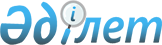 Об установлении публичного сервитутаРешение акима Родниковского сельского округа Осакаровского района Карагандинской области от 16 апреля 2020 года № 03. Зарегистрировано Департаментом юстиции Карагандинской области 17 апреля 2020 года № 5801
      В соответствии Земельным кодексом Республики Казахстан от 20 июня 2003 года, законом Республики Казахстан от 23 января 2001 года "О местном государственном управлении и самоуправлении в Республике Казахстан", аким Родниковского сельского округа РЕШИЛ:
      1. Установить товариществу с ограниченной ответственностью "Караганды жолдары" публичный сервитут сроком на три месяца на земельный участок в селе Карасау Родниковского сельского округа площадью 5,6 гектар для проведения разведочных работ.
      2. Контроль за исполнением настоящего решения оставляю за собой.
      3. Настоящее решение вводится в действие со дня его первого официального опубликования.
					© 2012. РГП на ПХВ «Институт законодательства и правовой информации Республики Казахстан» Министерства юстиции Республики Казахстан
				
      аким Родниковского сельского округа Осакаровского района

Б. Ибраев
